Department of Transportation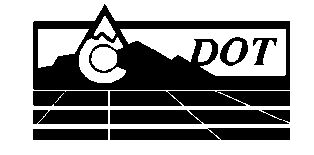 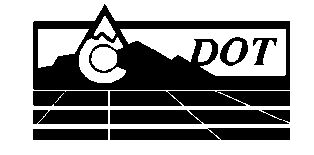 Project Development BranchStandards and Specifications Unit4201 East Arkansas Avenue, Room 290Denver, Colorado  80222(303) 757-9474  FAX:(303)757-9820MemoranduMDATE:		January 31, 2013TO:		All Holders of Standard Special ProvisionsFROM:	Larry Brinck, Standards and Specifications EngineerSUBJECT:	Revision of Sections 627 and 708, Pavement Marking PaintEffective this date, our unit is issuing a revised version of the standard special provision, Revision of Sections 627 and 708, Pavement Marking Paint.  This special provision is 2 pages long, and is dated January 31, 2013.   It replaces the now obsolete version of the same title dated February 3, 2011.  Use this standard special provision in projects having pavement marking paint, beginning with projects advertised on or after February 28, 2013.  Please feel free, however, to use it in projects advertised before this date.This revision adds back requirements that had been inadvertently deleted in the original issuance of this special provision, and adds requirements for high build paint.Those of you who keep books of Standard Special Provisions should replace the obsolete version with this revision.  For your convenience, we are attaching a new Index of Standard Special Provisions, dated January 31, 2013.  In addition, you will find this and other special provisions that are being issued this date in one place in the CDOT Construction Specifications web site:http://www.coloradodot.info/business/designsupport/construction-specifications/2011-Specs/recently-issued-special-provisionslb/mrsAttachmentDistribution: Per Distribution List